г. Петропавловск-Камчатский		                                            19.10.2021О переоформлениилицензииВ соответствии с пунктами 12, 19 статьи 19 Федерального закона от 22.11.1995 № 171-ФЗ «О государственном регулировании производства и оборота этилового спирта, алкогольной и спиртосодержащей продукции и об ограничении потребления (распития) алкогольной продукции», положением о Министерстве экономического развития и торговли Камчатского края, утвержденным постановлением Правительства Камчатского края  от  27.12.2012 № 590-П, на основании заявления от 08.10.2021 о переоформлении лицензии, представленного обществом с ограниченной ответственностью «Ювикам» (ИНН 4101029155, КПП 410101001, ОГРН 1024101020162, место нахождения общества: Камчатский край, г. Петропавловск-Камчатский, пр.Победы д.32, надстройка литера С1, номер по плану строения 48), в связи с изменением адреса местонахождения  обособленного подразделения, адреса электронной почтыПРИКАЗЫВАЮ:1. Переоформить лицензию с регистрационным номером 41РПА0000337 на розничную продажу алкогольной продукции ООО «Ювикам»                                      с 20 октября 2021 года путем внесения в государственный сводный реестр выданных лицензий записи о переоформлении лицензии с сохранением при этом указанного в лицензии срока ее действия (с 04.02.2011 по 06.02.2026).2. Действие настоящего приказа довести до сведения:- Управления Федеральной налоговой службы по Камчатскому краю;- ООО «Ювикам».3. Контроль за исполнением настоящего приказа возложить на заместителя министра - начальника отдела торговли, лицензирования и контроля алкогольной продукции Бакнину О.Н.И.о. Министра 		  	  					        И.Э. Мандрик           Исп.: Чиркова Н.В. 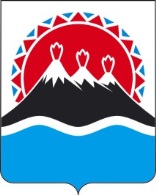 МИНИСТЕРСТВО ЭКОНОМИЧЕСКОГО РАЗВИТИЯ И ТОРГОВЛИ КАМЧАТСКОГО КРАЯ(Минэкономразвития Камчатского края)ПРИКАЗ № 490-Т